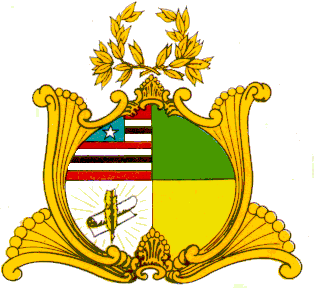 ASSEMBLEIA LEGISLATIVA DO ESTADO DO MARANHÃOGabinete da Deputada Dra. Cleide CoutinhoAvenida Jerônimo de Albuquerque, s/n, Sítio do Rangedor – CohafumaSão Luís - MA – 65.071-750 - Tel. (98) 3269-3459 – cleidebarrosoc@hotmail.comREQUERIMENTO Nº         /2019Senhor Presidente,Na forma Regimental requeiro a Vossa Excelência, que após ouvido a Mesa, seja emitida nota de pesar à família do médico Dr. João Nascimento, um dos primeiros pediatras de Caxias, onde atendeu várias gerações ao longo de todos os anos de serviços prestados na Cidade, pelo seu falecimento ocorrido no dia 07 de abril de 2019, aos 81 anos de idade.Plenário Deputado Nagib Haickel, em 08 de abril de 2019.Dra. Cleide CoutinhoDeputado EstadualEndereço: Rua Benedito Leite, 914, bairro Centro, CEP: 65604-020 – CAXIAS/MA